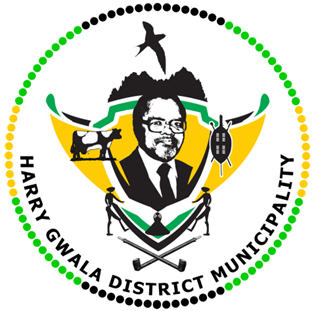 HARRY GWALA DISTRICT MUNICIPALITY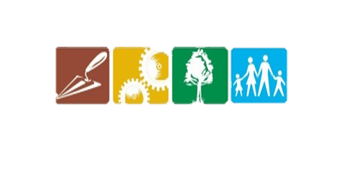 “Together We Deliver and Grow” OFFICE OF THE MUNICIPAL MANAGER 40 Main Street, Private Bag X501, IXOPO 3276Tel: (039) 834 8707 Fax: (039) 834 1701 Email: kunenes@harrygwaladm.gov.za                           EXTERNAL ADVERTISEMENTS                  INFRASTRUCTURE SERVICES DEPARTMENTPOST:  EXPANDED PUBLIC WORKS WATER MONITORS WORKING FOR WATER SCHEMES [267]SALARY: R1 920 PER MONTH DURATION:  12 MONTHS CONTRACTJOB REQUIREMENTSMust be unemployed`.Strictly reside within the Harry Gwala District Municipality and Specific ward. Must not have been on the EPWP programme at Harry Gwala District Municipality for longer than 3 years. People with disabilities are encouraged to apply. The following demographic targets will be considered during the selection of Participants: 60% Women55% youth 2% Persons living with disabilities.  KEY PERFORMANCE AREASExecute instructions as given by Plumber.Checking reservoir water levels and further initiating reasonable steps to boost the water levels and implement (water rationing).Identify and report water leaks to the Plumber.Ensure that leaks are fixed timeously.Taking meter readings for reservoir water levelsShortlisting will be based on the existence of water schemes in wards tabulated below:UMZIMKHULU LOCAL MUNICIPALIY (85)GREATER KOKSTAD LOCAL MUNICIPALITY (49)DR NKOSAZANA DLAMINI ZUMA LOCAL MUNICIPALITY (71)UBUHLEBEZWE LOCAL MUNICIPALITY (61)APPLICATIONS WITHOUT THE FOLLOWING DOCUMENTS WILL NOT BE CONSIDERED Curriculum vitae Copy of certified South African Identity document and any other qualification you may haveProof of residence for the specific ward you are applying for Recommendation letter from the Ward Councilor confirming the indigency.Enquires should be directed to the Municipal Works Unit on 039-834 8704/8742/8731/. No faxed or emailed applications will be accepted.Applications must be submitted to the Municipal Manager for Attention: Mr N.E Biyase, Executive Director: Infrastructure Services, Harry Gwala District Municipality, Private Bag X 501, IXOPO, 3276, or can be hand delivered at 40 Main Street, IXOPO, 3276, to reach us no later than 15H00, 19 June 2023.Further correspondence will be confined to shortlisted candidates. If you have not been contacted within four months of the closing date of the advertisement, please accept that your application has been unsuccessful.  NB: Canvassing with Councillors or Management will lead to immediate disqualification. Harry Gwala District Municipality subscribes to the National Equity Strategy.The Council reserves the right not to continue with the appointment if it feels that no suitable candidates identified.MR G.M SINEKEMUNICIPAL MANAGERWard numberNumber of EPWPScheme name11Ngwangwane11Sangweni11Ziqalabeni121Korinth21Ngwaqa 231Malenge31Ntsikeni 31Mncweba31Bovini31Hostella 31Lukhasini 31Lucingweni 1Noziyingili41Mkangala41Nonginqa411MarhewiniNqabelweni 51Magangxosini51Mdeni61Vukuzenzele61Diphini61Makholweni61St Paul 61Ndzombane671Zadungeni71Mfulamhle81Senti81Ngunjini81Rocky Mount 91Chancele 911Mathathane Ndlozana91Mbumbulwana91Emambulwini101Ngqumarheni101Gaybrook1111Sihlonhlweni Ibisi12 1Machunwini 12 1Mbumbane12 1Rietvlei12 1Tshaka12 1Mazongolo13 1Koki13 1Hambanathi13 1Ntlabeni 13 1Teekloof 141Mnqumeni 141Gugwini14151Bombo151Summerfield 151Diepkloof 152Thornbush16 1Ext 6 and 816 1Sisulu16 1White 16 1Skoonplaas 172Border 171New Clydesdale 171Clydesdale 171KwaDayi181Ntshongo 181Bondrad 181Mpindweni 181Skhulu181Sevenfontein 192Mountain Home 191Nyenyezi1921NtlambamasokaUpper Mankofu191Mvubukazi201Breamer201Madakeni 201Stranger’s Rest 212Dumisa 211St Barnabas 211Nongidi21221Deepdale 221Small Mahobe WardsScheme nameNumber of participants1Horseshoe sewer pump 121Horseshoe sewer pump 222Franklin 22Wynsburg22Springfontein22Kransdraai12Swartburg12Marraiskop13TownWater works (Males)453Water waster (Females54Shayamoya bottom reserve24Shayamoya top reserve25Location26Pakkies16Thuthukani16Nyanisweni16Skyprop16Snockfarm16Willowdale17Extension and Shayamoya28Location29Mphela Scheme210Shayamoya River pump210Shayamoya sewer pump 2WardScheme nameNumber of participants1Mqatsheni21Stepmore11Ngqiya21Ridge12Himeville22Mahwaqa13Underberg44Nsimbini14Phayindane24Mashayilanga14Madwaleni15Ndulwini25Ndodeni15Skofile15DaziniCentocowKhukhulela1116Hlabeni16Qulashe16Ngcesheni17Mnqundekweni17Jokweni18Mkhazini18Ngxola189Mbhulelweni  19Drayini19Tafuleni110Shiyabazali110Mkhobeni110Xosheyakhe110Hlafuna110Gobhogobho211Mazizini111KwaShaya111Nkumba111Hlanganani212Phosani112Bethlehem112Sphahleni112Mqulela112Mnyamana112Qweleni112Mahhohhohho112Kwabutho112Plazini113Donnybrook113Sokhela113Ntekaneni113Sea Ford113Junction114Creighton114Mabedlana114Nomandlovu214Glenmaize115Sandanezwe 215Masamini215Skhesheni2Ward numberNumber of EPWPScheme name121MahhehleCabazi11Ncakbana22Satellite Office21Hopewell21Carriesbrook22Fairview21bethel32Fafa31Mashakeni31Thandabantu41Mariathal42Hlanzeni41Malamula52Mkhunya52Mgangeni52Bhobhobho62Ntapha62Gudlucingo62KwaNyongo72Jolivet71Njane 82Shiyabanye81Goxe81Chibini82KwaLanga81Nhlawukeni81Ajimeri91Ngomakazi91Nhlamvini92KoKhoza91KoZondi91Mission91Platistate102Mhlabashane101Bhayi101Thathane112Nokweja122Mazabekweni132Highflats142Ndwebu